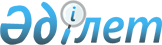 Вопросы Военного института Сухопутных войск
					
			Утративший силу
			
			
		
					Постановление Правительства Республики Казахстан от 17 июня 2002 года N 659. Утратило силу постановлением Правительства Республики Казахстан от 2 декабря 2016 года № 755

      Сноска. Утратило силу постановлением Правительства РК от 02.12.2016 № 755 (вводится в действие со дня его первого официального опубликования).      Сноска. В названии и тексте заменены слова - постановлением Правительства РК от 31 октября 2003 г. N 1080 .       В целях реализации Указа Президента Республики Казахстан от 27 февраля 2002 года N 815 U020815_ "О реорганизации государственного учреждения "Военная академия Вооруженных Сил Республики Казахстан" Правительство Республики Казахстан постановляет: 

      1. Утвердить прилагаемое Положение о государственном учреждении "Военный институт Сухопутных войск" (далее - Учреждение). <*> 

      Сноска. В пункт 1 внесены изменения - постановлением Правительства РК от 31 октября 2003 г. N 1080 . 

      2. Утратил силу постановлением Правительства РК от 26.05.2011 № 580.

      3. Установить, что финансирование и материально-техническое обеспечение деятельности Учреждения осуществляется за счет и в пределах средств, предусмотренных в республиканском бюджете на нужды Министерства обороны Республики Казахстан по программе 009 "Подготовка кадров в высших учебных заведениях". 

      4. Утратил силу постановлением Правительства РК от 27.06.2014 № 707. 

      5. Настоящее постановление вступает в силу со дня подписания. 

     Премьер-Министр 

  Республики Казахстан 

                                                   Утверждено 

                                        постановлением Правительства 

                                            Республики Казахстан 

                                        от 17 июня 2002 года N 659 

                               Положение 

                     о государственном учреждении 

                  "Военный институт Сухопутных войск" <*>       Сноска. В названии и тексте заменены слова - постановлением Правительства РК от 31 октября 2003 г. N 1080 . 

 

                                   1. Общие положения 

      1. Военный институт Сухопутных войск (далее - Институт) является военно-учебным заведением, реализующим образовательные программы высшего и среднего военного профессионального образования, а также осуществляющим научные исследования прикладного характера. <*> 

      Сноска. В пункт 1 внесены изменения - постановлением Правительства РК от 31 октября 2003 г. N 1080 . 

      2. Институт осуществляет свою деятельность в соответствии с  K951000_ Конституцией и законами Республики Казахстан, актами Президента, Правительства Республики Казахстан, иными нормативными правовыми актами, а также настоящим Положением. 

      3. Институт в организационно-правовой форме государственного учреждения имеет Боевое Знамя, печать с изображением Государственного герба Республики Казахстан со своим наименованием на государственном языке, штампы и бланки установленного образца, а также в соответствии с законодательством Республики Казахстан счета в банках. 

      Институт вступает в гражданско-правовые отношения от собственного имени. 

      4. Институт по вопросам своей компетенции в установленном законодательством порядке принимает решения, оформляемые приказами начальника Института. 

      5. Юридический адрес Института: 480094, г. Алматы, улица Красногорская, 35. 

      6. Полное наименование Института: 

      государственное учреждение "Военный институт Сухопутных войск". <*>       Сноска. В пункт 6 внесены изменения - постановлением Правительства РК от 31 октября 2003 г. N 1080 .                2. Цель, задачи и функции Института 

            7. Целью Института является реализация образовательных программ высшего и среднего военного профессионального образования, а также осуществление научных исследований прикладного характера. 

      8. Задачами Института являются: 

      1) подготовка для Вооруженных Сил Республики Казахстан офицеров - квалифицированных специалистов с высшим и средним военным профессиональным образованием, а также их переподготовка и повышение квалификации; 

      2) организация и проведение прикладных научных исследований, направленных на решение проблем военного строительства, укрепления обороноспособности государства и совершенствования военного образования; 

      3) организация воспитательного процесса. 

      9. Институт может осуществлять подготовку офицеров в соответствии с межправительственными соглашениями (договорами) для вооруженных сил других государств. 

      10. Институт может осуществлять обучение курсантов гражданским специальностям в соответствии с государственными стандартами образования, перечень которых согласовывается с Министерством образования и науки Республики Казахстан. 

      11. Институт подчиняется Министру обороны Республики Казахстан. 

      12. Для достижения указанных задач Институт осуществляет следующие функции: 

      1) создает условия для освоения образовательных программ высшего и среднего военного профессионального образования; 

      2) обеспечивает формирование глубоких военно-специальных знаний, твердых навыков и умений, вырабатывает высокие профессиональные качества; 

      3) воспитывает чувство патриотизма, верности военной присяге, развивает творческие, духовные и физические возможности личности, формирует прочные основы нравственности, норм военной этики, дисциплинированности и организованности. 

              3. Организация деятельности Института 

      13. Институт: 

      1) устанавливает порядок приема граждан в Институт в соответствии с типовыми правилами приема в военно-учебные заведения; 

      2) осуществляет учебную и воспитательную деятельность в соответствии с учебными планами и программами, разработанными на основе государственных общеобязательных стандартов образования; 

      3) самостоятельно выбирает форму, порядок и периодичность промежуточной аттестации обучающихся. 

      14. Министерство обороны Республики Казахстан является уполномоченным государственным органом и в установленном законодательством порядке осуществляет следующие функции по отношению к Институту: 

      1) устанавливает специальности подготовки в соответствии с потребностями Вооруженных Сил Республики Казахстан и ежегодный план набора курсантов; 

      2) осуществляет контроль за эффективностью использования и сохранностью имущества, переданного Институту; 

      3) осуществляет иные функции, установленные законодательством Республики Казахстан. 

      15. Порядок комплектования штата работников Института, условия оплаты труда, их права и обязанности осуществляются в соответствии с законодательством Республики Казахстан. 

      16. Непосредственное руководство Институтом осуществляет начальник Института, назначаемый и освобождаемый Министром обороны Республики Казахстан. 

      17. Начальник Института действует на принципах единоначалия и самостоятельно решает вопросы деятельности Института в соответствии с должностными полномочиями. 

      18. При осуществлении руководства начальник Института в установленном государством порядке: 

      1) представляет интересы Института во всех организациях; 

      2) издает приказы и дает указания, обязательные для всех работников; 

      3) принимает на работу и увольняет с работы сотрудников Института, включая зарубежных ученых и специалистов, в соответствии с действующим законодательством Республики Казахстан, кроме назначенных уполномоченным органом; 

      4) применяет меры поощрения и налагает дисциплинарные взыскания на сотрудников Института; 

      5) определяет обязанности и круг полномочий своих заместителей и иных руководящих сотрудников Института; 

      6) осуществляет иные функции, возложенные на него законодательством, настоящим Положением и уполномоченным органом.                       4. Имущество Института          19. Институт имеет на праве оперативного управления обособленное имущество, состоящее из основных фондов и оборотных средств, а также иного имущества, стоимость которых отражается в балансе Института. 

      20. Институт не вправе самостоятельно отчуждать или иным способом распоряжаться закрепленным за ним имуществом и имуществом, приобретенным за счет средств, выделенных ему по смете.               5. Реорганизация и ликвидация Института 

           21. Реорганизация и ликвидация Института осуществляется в соответствии с законодательством Республики Казахстан. 
					© 2012. РГП на ПХВ «Институт законодательства и правовой информации Республики Казахстан» Министерства юстиции Республики Казахстан
				